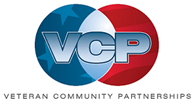 EAST BAY VETERAN COMMUNITY PARTNERSHIPMinutes of Virtual General Meeting 1/13/2022Contact Jennifer Perez, Chair for more information jennifer.perez@gentiva.com or 925-332-6735Greetings: Jennifer Perez welcomed attendees to the first meeting of EBVCP for 2022.Attendees:  Sabrina Castor-Stoneman Village, Tim Stevens-Home Safety Services, Brian Fraser- Accentcare, David Benet- Mobility Matters, Andriana Mendez- Junk It Move It, Craig Turner-North American Senior & Veterans Benefit Association, Ellen Creighton- Ace Home Health and Hospice, Nancy Gayles- Sutter Hospice, Angelo Hamilton- Kindred at Home, Christina Crimaldi- Kaiser Hospice, Jorge DePaz- Sutter Hospice (Alameda County), Janice Baldueza-Ace Home Health and Hospice, Pamela Burns- Kindred at Hospice, Jennifer Perez- Kindred Home Health, Shari Maxwell-BrightStar Care, Phylicia Mitchell- Hospice of The East Bay, Mike Awadalla- Care Patrol, Kelly Guerro-Kindred at Home, Lorna VanAckren- Continuum HospiceReports from Sub-CommitteesBoard Positions – Jennifer Perez-discussed open positions on EBVCP Board and shared that Lorna Van Ackren had expressed interested in Co-Chair position.  Lorna gave a brief bio of introduction and highlighted some of her community and board involvement over the years.Treasurer update on banking/Membership and dues- Tim Stevens gave brief update on finances.  EBVCP bank account currently has approximately $475.00.  He has created a new website and our current monthy exenses are $25.00 per month for the bank account.  Discussed membership fees of $35.00 per year or $50.00 for two years and how EBVCP will promote your company with your membership and welcomes contribution to the work that this partnership does.  Tim Introduced Guest Speaker:John Knutsen, Outreach Specialist, Future and Current Operations for the United States of America Vietnam War Commemoration. (This portion of the meeting was recorded)Topic: Vietnam War 50th Commemoration Program https://www.vietnamwar50th.com	- John spoke on how to become a Commemorative Partner and what the program goals are including recognizing Vietnam Veterans in our communities and their service during a time when their return home was less than honoring and welcoming.  He also spoke of the support that “Vietnam War 50th Commemoration Program” provides to community partners including posters, commemorative events, pins, and resources with no cost to you as a partner.  There was a brief Q & A and John was thanked for his wonderful and informative presentation.Updates from the VA	Gary Agcaoili-VA Liaison – Gary was unable to attend this meeting.Closing: Jennifer thanked everyone that attended and asked for folks to consider interest in a board position, positions are 2 years with the first year as a Co-position observing before serving in that role the next year.  She encouraged participation in order to make great things happen with EBVCP.  ANYONE interested in a Board position please contact Jennifer Perez (see her contact info above) and she will be happy to answer any questions and give you further information on how to become a board member.EVERYONE that attended was encouraged to please pay their membership fee ($35.year or $50.00 for 2 years) by mailing a check (made out to EBVCP) directly to the Treasurer Tim Stevens .Next meeting: The next General meeting is from 2-3pm on 2/10/22 via Zoom, please share this meeting invitation to anyone or any group that may be interested in attending and joining EBVCP :EBVCP - is inviting you to a scheduled Zoom meeting Monthly MeetingTime: Feb 10, 2022 02:00 PM Pacific Time (US and Canada)        Every month on the Second Thu        Feb 10, 2022 02:00 PM        Mar 10, 2022 02:00 PM        Apr 14, 2022 02:00 PMJoin Zoom Meetinghttps://us02web.zoom.us/j/82426512004?pwd=Uzc5ZWZGSjN2aVh3TGY2dDhJbHZzQT09Meeting ID: 824 2651 2004Passcode: 883672Current Board Members Chair – Jennifer Perez, Kindred at Home/HumanaCo-Chair – VacantTreasurer – Tim Stevens, Home Safety ServicesCo-Treasurer- VacantSecretary - Ellen Creighton, Ace Home Health & HospiceCo-Secretary - VacantVA Liaison – Gary Agcaoili